Ciudad de México, a 23 de marzo de 2023          SC/DGPHAC/JUDPCyC/03/2023PARA:	CLAUDIA CURIEL DE ICAZA                SECRETARIA DE CULTURA DE LA CIUDAD DE MÉXICO DE: 	RODRIGO ÁVILA BERMÚDEZ                JEFE DE UNIDAD DEPARTAMENTAL DE PATRIMINONIO CULTURAL Y CONSERVACIÓN		En atención al folio 487, referente a la invitación a la inauguración de la exposición del 2do. Concurso de Fotografía “Patrimonio en resplandor: magia y encanto”, le informo que el pasado miércoles 22 de marzo del presente, a las 18:00 horas, asistí de acuerdo a sus instrucciones a dicha inauguración que se llevó a cabo en las instalaciones de las oficinas del Instituto de Administración y Avalúos de Bienes Nacionales (INDAABIN), ubicadas en la calle Salvador Novo, núm. 8, Col. Santa Catarina, en la alcaldía Coyoacán.A dicho evento asistieron las autoridades organizadoras del Concurso: INDAABIN, INBAL, Secretaría de Cultura Federal y los tres ganadores del concurso quienes recibieron su reconocimiento en el acto inaugural para posteriormente hacer un recorrido por la exposición. La exposición muestra fotografías de inmuebles históricos y artísticos de diversos estados de la República como iglesias de Tlaxcala, Jalisco, Yucatán, ruinas arqueológicas del estado de Chiapas y edificios del Centro Histórico de la Ciudad de México, así como arquitectura de pueblos y barrios originarios de Xochimilco y el estado de Morelos. La obra ganadora fue la fotografía “El Coloso de las Artes” que retrata una panorámica de la fachada y explanada del Palacio de Bellas Artes. Después del recorrido se llevó a cabo un coctel para celebrar a los ganadores. Anexo evidencia fotográfica.Sin más por el momento, aprovecho la ocasión para enviarle un saludo cordial.A T E N T A M E N T E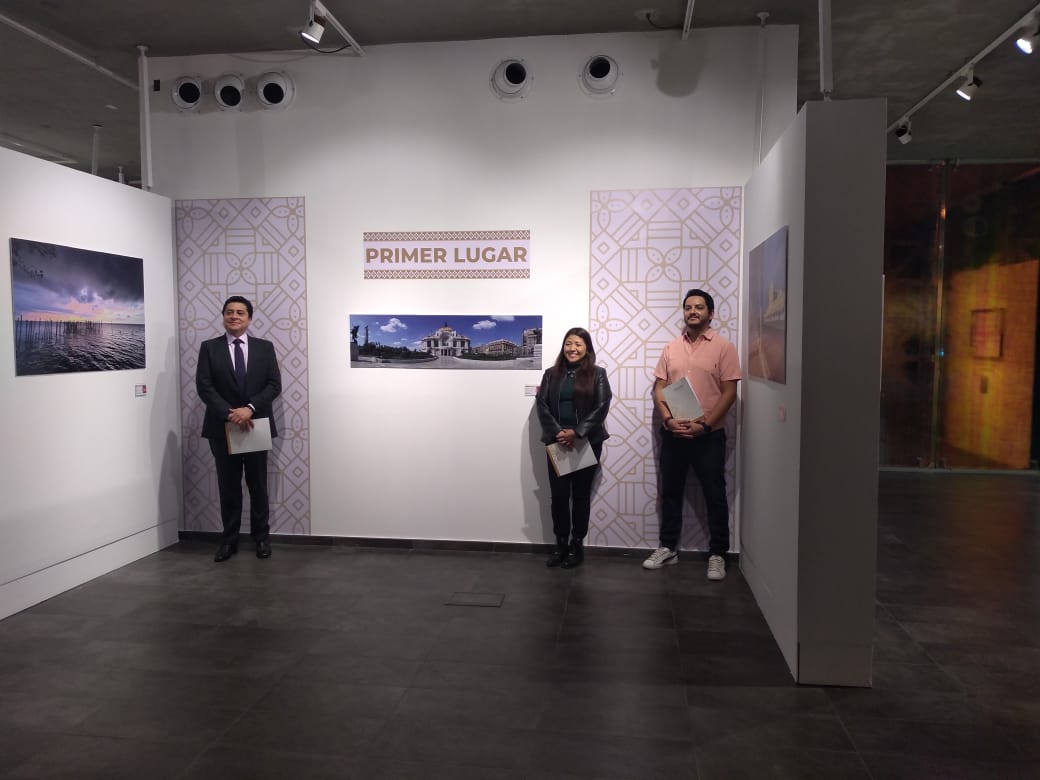 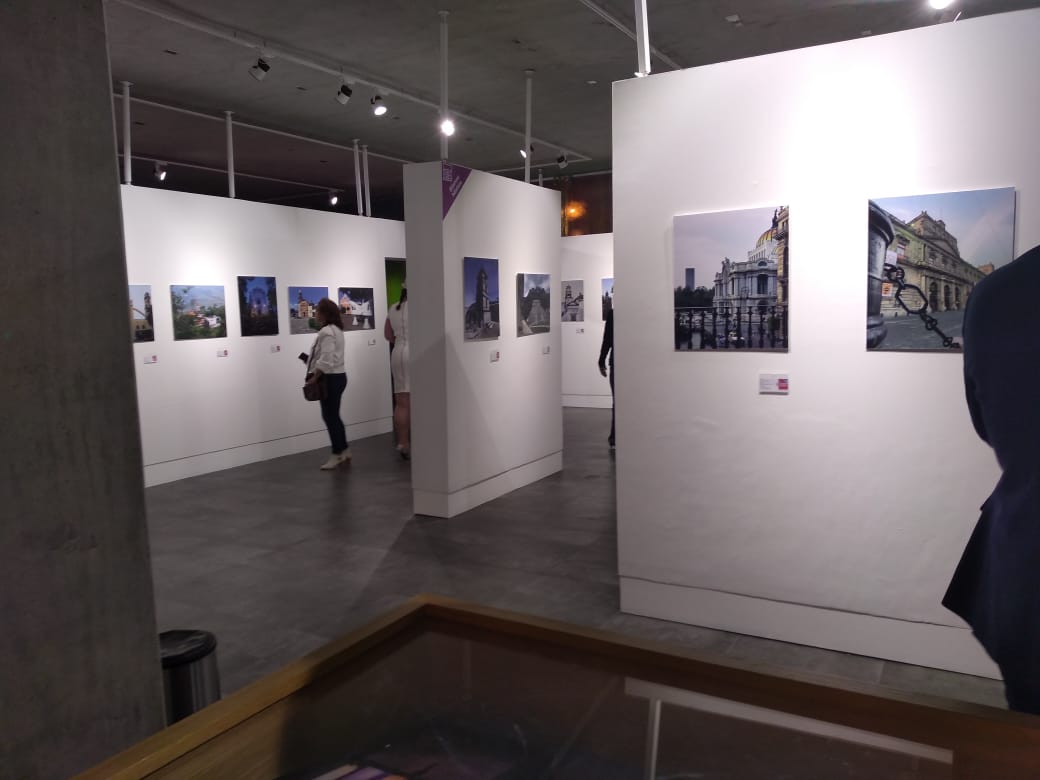 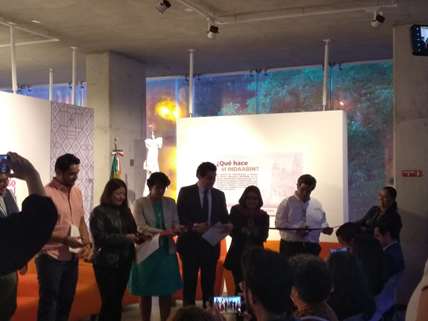 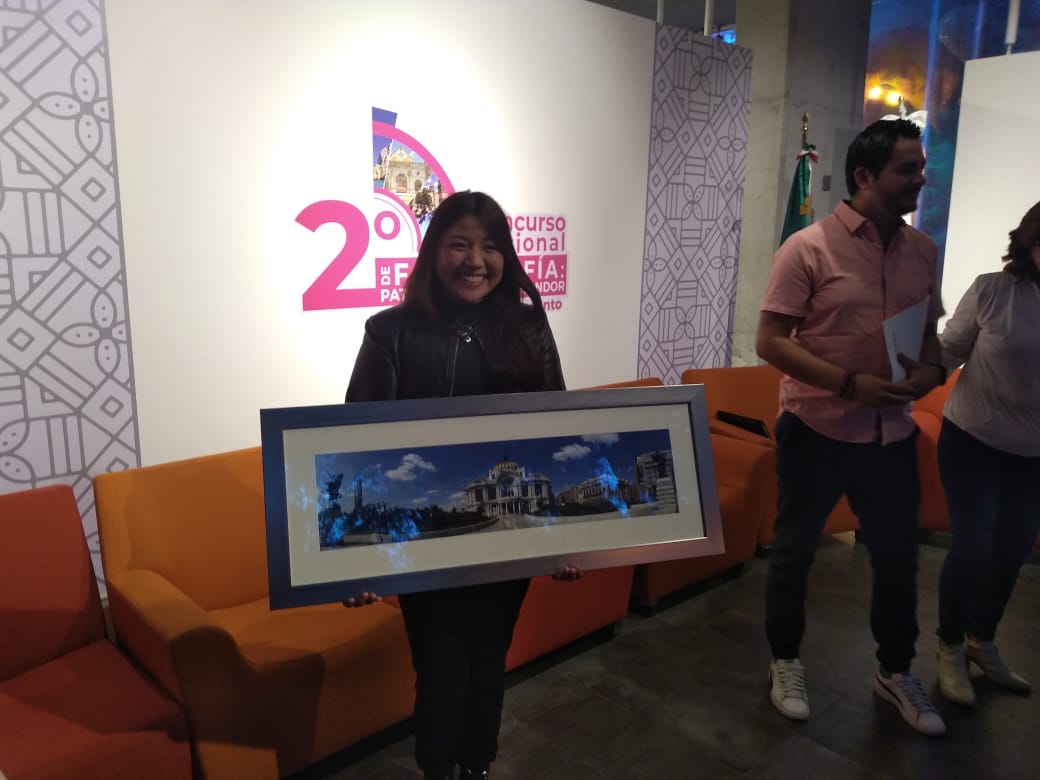 